Miércoles15de febreroSegundo de PrimariaArtesLa música del corazón… ¡Pum! ¡Pum!Aprendizaje esperado: selecciona y escucha música del interés del grupo, e investiga sus orígenes y diferencias.Énfasis: escucha música de distintos lugares del mundo, mencionando su origen y estableciendo diferencias.¿Qué vamos a aprender?Reconocerás y seleccionarás música de distintos lugares del mundo mencionando su origen y estableciendo diferencias.¿Qué hacemos?¿Has pensado que la vida está rodeada de música?Los humanos somos seres musicales, hablar de la historia de la música, es hablar de la historia de la humanidad, pero ¿Qué te parece si justo vamos a ver qué opina Gustavo Medellín? Él nos platicará más acerca de la Historia de la Música.Cápsula de Gustavo Medellín.https://youtu.be/aL_wTjnMu6kDel minuto 2:08 A 7:48A los seres humanos siempre nos ha gustado bailar, cantar, declamar y en cada uno de los diferentes países de nuestro planeta lo hacemos de acuerdo a nuestras creencias, tradiciones, orígenes.Y hablando de origen, nosotros estamos dotados de ritmo desde que nacemos y sabemos cómo está nuestro pulso vital desde un órgano muy importante para vivir: “El corazón”.Latidos del corazón.https://aprendeencasa.sep.gob.mx/multimedia/RSC/Audio/202102/202102-RSC-Rlu9OceHLF-Latidosdecorazn.mp3Hagamos un ejercicio: Cierra los ojos y trata de sentir tú corazón.Cierra tus ojos y siente cómo late tú corazón a qué ritmo lo hace ¡Oh! ese es nuestro origen. Imagina ahora que tú corazón es un gran tambor y suena con poderosa fuerza ¡pum! ¡pum! ¡pum! esa fuerza se expande por el mundo y somos capaces de cantar y bailar las danzas de nuestros hermanos de otros países.Ahora, abre los ojos. Pensar en tú corazón como un gran tambor, es genial verdad.Es importante que sepas, que nuestros ancestros y especialmente en los pueblos antiguos de África al tambor se le consideraba un instrumento musical especial, digno de veneración, se consideraba que el sonido que producen es una extensión del sonido del corazón. ¡Pum! ¡Pum! ¡Pum! ¡Pum! y por eso su música tiene orígenes en ritual.¿Qué son los rituales?Son ceremonias que se practican en las comunidades. Celebremos nuestros orígenes con las percusiones, viajemos con las legendarias tribus, disfrutando de estos instrumentos ancestrales. ¡Vayamos hasta la hermana y carismática República del Congo!Música tradicional de “La República del Congo”. Congo-Brazzaville.https://aprendeencasa.sep.gob.mx/multimedia/RSC/Audio/202102/202102-RSC-2pQu3xHOi6-Congo-Brazz.mp3¿Qué se siente bailar al compás del tambor?¿Qué significa percusión?Las percusiones son algo maravilloso por eso, desde nuestros ancestros y hasta la fecha, son tan valoradas. Percutir significa golpear.  Los instrumentos de percusión son aquellos que suenan a través del golpe. Nosotros con nuestro cuerpo podemos hacer percusiones corporales como un aplauso. (da un aplauso)Música de Brasil. 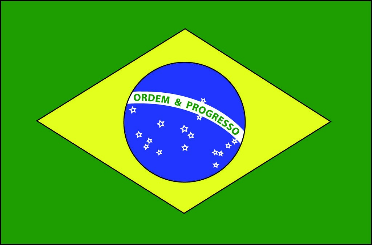 Ahora que has explorado tanto con las percusiones te invito con la imaginación a viajar al lugar más futbolero y carnavalesco.“Brasil...la, la, la, la, la...Brasil”.  Brasil otro lugar donde hacen belleza con las percusiones.Música tradicional de Brasil.https://aprendeencasa.sep.gob.mx/multimedia/RSC/Audio/202102/202102-RSC-xtN7ElR0On-Brazil.mp3Música de Turquía.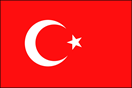 La música popular o folclórica turca tiene sus raíces en Asia central y se puede dividir en dos formas, acompañada con la letra o no.El instrumento principal es un tipo de laúd con mástil largo y podemos apreciar otros instrumentos propios de la región, extraños a nosotros, y otros muy conocidos por todos, como el tambor el violín y los crótalos (suena dos crótalos).¡Imagínate que estas en Turquía! Escucha su música.Música tradicional de Turquía.https://aprendeencasa.sep.gob.mx/multimedia/RSC/Audio/202102/202102-RSC-zD3NUyFhYk-Turqua.mp3Música de China.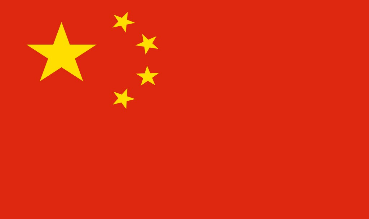 Otra cultura de gran tradición y que ha dejado al mismo tiempo un enorme legado a la música es China.  Podemos identificar que la música tradicional de China suena distinta a la música occidental por su compás, ritmo y tonos. Las grandes creaciones musicales también se sustentan en lo sagrado, aristocrático y popular y los instrumentos tradicionales que se utilizan para hacer melodías se remontan a los dos mil años de antigüedad.Uno de los instrumentos más utilizados son los gongs, así como el laúd. El laúd es uno de los instrumentos más apreciados por los taoístas durante la dinastía Tang. En la actualidad los instrumentos más utilizados son los gongs, el pipa (laúd de cuatro cuerdas) y el qin (guitarra de siete cuerdas).Escucha su música:Música tradicional de China.https://aprendeencasa.sep.gob.mx/multimedia/RSC/Audio/202102/202102-RSC-bFhbI0xyoG-China.mp3Música de España: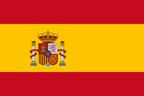 El flamenco es un género musical español que se desarrolló en Andalucía, especialmente en zonas de Sevilla, Cádiz, Huelva y Jerez de la Frontera. Se interpreta de una manera muy característica mediante tres componentes principales: el cante, que es una interpretación vocal muy particular, el toque, que se hace con un rasgueo de guitarra, también muy particular, y el baile, que acompaña las canciones con las percusiones rítmicas que produce al palmear y zapatear.Se dice que es producto del mestizaje cultural español ocurrido durante la ocupación árabe en la península ibérica, pero, tanto su preservación, como su difusión, se les adjudica a los gitanos, estas comunidades que se consideran una nación sin territorio a quienes, por cierto, también se les llama “los flamencos”. Hay una teoría que dice que la palabra “flamenco” se deriva de la palabra germánica “flamancia” que, en su momento, los antiguos germanos usaron para referir el temperamento fogoso de los gitanos.Escucha la música española.Música tradicional de España. Pink Flamenco.https://aprendeencasa.sep.gob.mx/multimedia/RSC/Audio/202102/202102-RSC-GqPL9lgIzR-Espaa.mp3Música de México.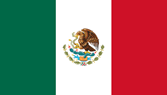 Cuando escuchamos la palabra “mariachi” solemos pensar en un grupo musical conformado, mínimamente, por tres músicos. Pero, “el mariachi” es, originalmente, un género de la música de México y, por extensión, también se les conoce así a los músicos dedicados a este género. Y sí. Requiere, por lo menos, tres integrantes ya que, como bien lo describió la Unesco, El Mariachi es una música de cuerdas, canto y trompeta. Nació como una de las diversas manifestaciones del son tradicional español, al conjuntar, para interpretarlo: guitarra, guitarrón, violín y trompetas, en cualquier cantidad (es decir, pueden tener todos, o no tener alguno) y, en ocasiones, añadir flauta y arpa e, incluso, el acordeón.Se piensa que su nombre nació durante la invasión francesa. Se dice que soldados franceses conversaban sobre una fiesta cuando unos rancheros los vieron apuntar hacia ella diciendo “C’est un mariage”. Los rancheros, pensando que se referían al grupo musical, adoptaron la palabra “marriach” para nombrarlos y, con el tiempo, la palabra derivó en el “mariachi” que todos conocemos.En México hay cerca de 30 mil músicos dedicados a este género, pero se encuentra ampliamente extendido en los Estados Unidos, y hay presencia de agrupaciones de mariachi en decenas de países del orbe.En la época contemporánea es integrante de la “Lista Representativa del Patrimonio Cultural Inmaterial de la Humanidad”.¡Qué orgullo! qué tal que para dejar que la música hable por sí misma, escucha música mexicana.Música tradicional de México. Audio. Jarabe Tapatío.https://aprendeencasa.sep.gob.mx/multimedia/RSC/Audio/202102/202102-RSC-Yv9BDBhX9J-Mxico.mp3El día de hoy identificaste diferentes tipos y géneros de música de distintos lugares del mundo, mencionando su origen y estableciendo diferencias.El reto de hoy:Escucha 2 canciones de tu agrado e identifica su origen y diferencias, compártelas con tu familia y por supuesto hazlo también con tu docente y compañeras y compañeros a la distancia.  ¡Diviértete!Si te es posible consulta otros libros y comenta el tema de hoy con tu familia. ¡Buen trabajo!Gracias por tu esfuerzo. 